会員皆様の多様なニーズに応え、商工会サービスの充実を図るため、弁護士による無料法律相談会を開催いたします。商工業者の方の諸問題解消の場として、みなさまの疑問にお答えし、課題の解決のお手伝いをします。是非、この機会をご利用ください。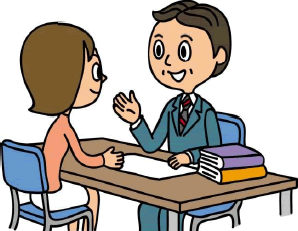 １.  開催日時　　令和３年１１月２５日（木）１３時～１６時２.  開催場所　　久米郡商工会本部　２階相談室　（久米郡美咲町原田１７５７－８）３.  お問合せ　　久米郡商工会　TEL：(0868)66-0033　FAX：(0868)66-0442４.  弁 護 士　　篠岡 丈記　弁護士（弁護士法人南方法律事務所）５.  対 象 者　　久米郡商工会会員６.  締 切 日　　定員になり次第、終了とさせていただきます　　　　　　　　　※お申込み受付後、相談時間の調整をいたします７.  主　　催　　岡山県商工会連合会・久米郡商工会久米郡商工会無料法律相談申込書　　　　　　FAX：(0868)66-0442＊個人情報を当講座の連絡以外に利用したり、第三者に提供したりすることは一切ありません。＊連絡先電話番号は、最も連絡がとりやすい番号をご記入ください。時間帯によって異なる場合はその旨ご記入ください。お名前（ 　　歳）事業所名ご住所　〒　　　－連 絡 先（携帯・自宅・会社）電話番号※よろしければ大まかな相談内容をご記入ください。※よろしければ大まかな相談内容をご記入ください。